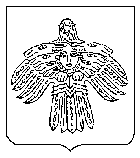 Об одобрении прогноза социально-экономического развития муниципального образования городского округа «Ухта» на 2024 год и на период до 2026 годаВ соответствии с Федеральным законом от 28.06.2014  № 172-ФЗ «О стратегическом планировании в Российской Федерации», постановлением администрации муниципального образования городского округа «Ухта»                      от 23.08.2017 № 2943 «Об утверждении Порядка разработки прогноза социально-экономического развития муниципального образования городского округа «Ухта» на среднесрочный и долгосрочный периоды» администрация постановляет:1._Одобрить прогноз социально-экономического развития муниципального образования городского округа «Ухта» на 2024 год и на период до 2026 года согласно приложению к настоящему постановлению.2._Отменить постановление администрации МОГО «Ухта»                               от 14.10.2022 № 2257 «Об одобрении прогноза социально - экономического развития муниципального образования городского округа «Ухта» на 2023 год и на период до 2025 года».3._Настоящее постановление подлежит размещению на Официальном портале администрации МОГО «Ухта».Глава МОГО «Ухта» - руководительадминистрации МОГО «Ухта»                                                      М.Н. ОсмановПриложениек постановлениюадминистрации МОГО «Ухта»от 30 октября 2023 г. № 2895Прогноз социально-экономического развития муниципального образования городского округа «Ухта»на 2024 год и на период до 2026 годаПриложениек прогнозу социально-экономического развитиямуниципального образования городского округа «Ухта»на 2024 год и на период до 2026 годаПОЯСНИТЕЛЬНАЯ ЗАПИСКАк прогнозу социально-экономического развития МОГО «Ухта»на 2024 год и на период до 2026 годаПрогноз социально-экономического развития МОГО «Ухта» на 2024 год и на период до 2026 года (далее - прогноз) разработан в двух вариантах (консервативный и базовый), учитывая вероятностные воздействия внутренних и внешних политических, экономических и иных факторов.Консервативный вариант основан на предпосылке о менее благоприятной геополитической и санитарно-эпидемиологической ситуации, затяжном восстановлении экономики и структурном замедлении темпов ее роста в среднесрочной перспективе. Базовый вариант описывает наиболее вероятный сценарий развития экономики с учетом ожидаемых внешних условий и принимаемых мер экономической политики на федеральном, региональном и местном уровнях.В 2022 году на социально-экономическую ситуацию в муниципальном образовании, как и в целом в Республике Коми, прежде всего, оказало влияние ухудшение ситуации на финансовых рынках, в системе организации производства и поставок продукции, вызванное санкционным давлением.Наиболее значимые позитивные итоги социально-экономического развития муниципального образования за 2022 год:увеличение производства по видам деятельности «Добыча полезных ископаемых», «Обрабатывающие производства», «Водоснабжение; водоотведение, организация сбора и утилизации отходов, деятельность по ликвидации загрязнений», «Обеспечение электрической энергией, газом и паром; кондиционирование воздуха»;увеличение среднемесячной заработной платы работников организаций и среднего размера назначенных пенсий; снижение уровня безработицы;увеличение ввода жилья индивидуальными застройщиками;увеличение доходов бюджета МОГО «Ухта»; исполнение бюджета МОГО «Ухта» с профицитом;снижение тенденции естественной убыли населения;увеличение оборота розничной торговли и  общественного питания;увеличение количества самозанятых граждан, зафиксировавших свой статус, с учетом введения налогового режима для самозанятых.В 2022 году муниципальное образование посредством реализации мероприятий муниципальных программ МОГО «Ухта», которые направлены на социально-экономическое развитие муниципального образования, принимало участие в реализации региональных проектов Республики Коми. Реализация отдельных мероприятий региональных проектов продолжается в 2023 году и продолжится в прогнозном периоде.2Наряду с положительными итогами в экономике и социальной сфере наблюдались и негативные, основные из которых: сокращение объема инвестиций в основной капитал;отсутствие жилищного строительства многоквартирных домов;снижение количества субъектов малого и среднего предпринимательства; сохранение тенденции миграционной убыли населения;увеличение количества зарегистрированных преступлений.По данным Территориального органа федеральной службы государственной статистики по Республике Коми среднегодовая численность населения                         МОГО «Ухта» без учета итогов Всероссийской переписи населения 2020 г. (далее - итоги ВПН 2020) составила в 2021 г. - 111,44 тыс. человек, в 2022 г. с учетом итогов ВПН 2020 - 94,94 тыс. человек. Естественное движение населения МОГО «Ухта»В 2023 году, по оценке, среднегодовая численность населения муниципального образования снизится по сравнению с уровнем 2022 года и составит 93,34 тыс. человек. Доминирующей причиной сокращения численности населения продолжает являться миграционный отток населения. Значение показателя миграционной убыли в 2023 году ожидается на уровне 1,20 тыс. человек. 3Миграция населения МОГО «Ухта»В среднесрочный период по обоим вариантам прогноза ожидается сохранение тенденции к сокращению численности населения. Продолжатся структурные изменения состава населения. Тенденция старения населения и, соответственно, увеличение доли лиц в возрасте 65 лет и более в общей численности населения не позволят существенно сократить естественную убыль населения, которая прогнозируется к 2026 году на уровне 0,45-0,55 тыс. человек (в базовом и консервативном вариантах соответственно). К 2026 году миграционная убыль прогнозируется на уровне 0,70-0,90 тыс. человек  (в базовом и консервативном вариантах соответственно). В результате среднегодовая численность населения к 2026 году по консервативному варианту составит 88,89 тыс. человек. По базовому варианту, в результате более благоприятных внешних условий и более высокой эффективности реализуемых социальных мер, среднегодовая численность населения в 2026 году составит 89,49 тыс. человек.Среднемесячная номинальная начисленная заработная плата работников (без субъектов малого предпринимательства) за 2022 год увеличилась на 13,9% по отношению к уровню 2021 года, составив 84,07 тыс. рублей.Фонд заработной платы, начисленной работникам списочного и несписочного состава в организациях (без субъектов малого предпринимательства) по итогам 2022 года составил 33 118,01 млн. рублей, или 111,6 % к уровню 2021 года.Положительная динамика значений показателей обусловлена исполнением федерального законодательства об установлении минимального размера оплаты труда не ниже величины  прожиточного минимума трудоспособного населения, достижением и сохранением достигнутых соотношений заработной платы отдельных категорий работников бюджетной сферы, установленных Указами Президента Российской Федерации, а также индексацией заработной платы.4В 2023 году по оценке среднемесячная номинальная начисленная заработная плата работников (без субъектов малого предпринимательства) составит 112,0% к уровню 2022 года. Фонд заработной платы, начисленной работникам списочного и несписочного состава в организациях (без субъектов малого предпринимательства), по итогам 2023 года оценивается в размере 36 272,32 млн. рублей.В среднесрочном периоде ожидается продолжение таких мер государственной политики, как:ежегодное установление минимального размера оплаты труда на федеральном уровне в размере не ниже величины прожиточного минимума трудоспособного населения;поддержание достигнутых уровней заработной платы отдельных категорий работников, определенных Указами Президента Российской Федерации, а также проведение ежегодной индексации заработной платы работников организаций бюджетной сферы;содействие занятости отдельных категорий граждан (женщин, воспитывающих детей, инвалидов, лиц старшего поколения).С учетом принимаемых мер в среднесрочный период ожидается повышение значений показателей 2026 года (в консервативном и базовом вариантах соответственно):среднемесячная номинальная начисленная заработная плата работников (без субъектов малого предпринимательства) составит 106,52 - 109,0 тыс. рублей;фонд заработной платы, начисленной работникам списочного и несписочного состава в организациях (без субъектов малого предпринимательства) составит 38 115,71 - 39 473,37 млн. рублей.Уровень зарегистрированной безработицы на конец 2021 года составил 0,57 %. Улучшение эпидемиологической ситуации в  2021-2022 гг. привело к нормализации обстановки и стабилизации ситуации на рынке труда, уровень зарегистрированной безработицы составил в 2022 г. 0,55%.По данным работодателей организаций муниципального образования сохраняется кадровая потребность в таких сферах деятельности, как: обрабатывающие производства, транспортировка и хранение, образование, деятельность в области здравоохранения, обеспечение безопасности. В условиях введения внешнего санкционного давления как в целом по Республике Коми, так и в муниципальном образовании, в 2023 году прогнозируется умеренное увеличение численности безработных граждан, зарегистрированных в ГУ Республики Коми «Центр занятости населения города Ухты», и к концу года оценивается на уровне 0,6 %. В 2024-2026 годах на фоне сокращения численности населения за счет миграционной убыли, и изменения его возрастной структуры (значительная часть покидающих муниципальное образование – люди трудоспособного возраста) тенденция сокращения численности трудоспособного населения и занятых в  экономике сохранится. К 2026 году уровень зарегистрированной безработицы составит 0,55-0,60 % (в базовом и консервативном вариантах соответственно). 5Оборот организаций включает стоимость отгруженных товаров собственного производства, выполненных работ и услуг собственными силами, а также выручка от продажи приобретенных на стороне товаров (без налога на добавленную стоимость, акцизов и других аналогичных обязательных платежей).По статистическим данным оборот организаций за 2022 год увеличился                                 на 10,34% по сравнению с 2021 годом. Ожидается, что в 2023 году произойдет снижение оборота организаций на 5,5% по отношению к 2022 году.Восстановление экономики преимущественно будет зависеть от степени адаптации хозяйствующих субъектов к новым внешнеэкономическим условиям, в том числе, скорости переориентации поставок в дружественные и нейтральные страны и стимулирования внутреннего спроса.К 2026 году оборот организаций прогнозируется на уровне 361 990,28 - 397 398,01 млн. рублей (в консервативном и базовом вариантах соответственно).В 2023 году на территории муниципального образования реализуются инвестиционные проекты:«Разработка Ярегского нефтяного месторождения» - ООО «ЛУКОЙЛ-Коми». Сроки реализации проекта 2005-2051 гг.Строительство станции водоочистки с созданием системы управления комплексом водоснабжения в «Пожня-Ель» г.Ухта мощностью 1083 куб.м/час. Ввод объекта планируется в 2024 году.Строительство объекта «Физкультурно-оздоровительный комплекс единоборств, г.Ухта». Ввод объекта планируется в 2023 году.Строительство фельдшерско-акушерского пункта в пст Кэмдин. Ввод объекта в 2023 году. «Проектирование по техперевооружению участка БОС - 3 этап» -                       ООО «ЛУКОЙЛ-Ухтанефтепереработка». Сроки реализации проекта: 2022-2023 гг.Инвестиционные проекты в сфере водоснабжения населения -                             МУП «Ухтаводоканал». Сроки реализации проектов 2015-2024 гг.	Реализуются проекты в рамках инвестиционной программы Филиала Коми» ПАО «Т Плюс» в сфере теплоснабжения. Сроки реализации проектов 2021-2023 гг.Планируется:Строительство объездной дороги от проспекта А.И. Зерюнова до автодороги Сыктывкар-Ухта. Строительство уличной дорожной сети индивидуальной жилой застройки              пст Веселый Кут.Строительство средней общеобразовательной школы в г.Ухте.Благоустройство набережной Нефтяников г.Ухты (вдоль левого берега р.Чибью). Благоустройство территории Ухтинского парка культуры и отдыха. В среднесрочном периоде инвестиционная деятельность организаций будет зависеть как от общеэкономической ситуации в стране, так и от проводимых в 6республике и муниципальном образовании мероприятий по формированию благоприятных условий для ведения бизнеса и улучшению состояния инвестиционного климата. Росту инвестиционной активности будут способствовать снижение ставок по кредитам, повышение финансовой устойчивости организаций и экономической уверенности производителей в условиях ожидания восстановления спроса на продукцию. Ожидаемый в 2026 году объем инвестиций составит по консервативному варианту прогноза 17 248,22 млн. рублей, по базовому варианту - 19 756,57 млн. рублей.____________________АДМИНИСТРАЦИЯМУНИЦИПАЛЬНОГО ОБРАЗОВАНИЯГОРОДСКОГО ОКРУГА«УХТА»АДМИНИСТРАЦИЯМУНИЦИПАЛЬНОГО ОБРАЗОВАНИЯГОРОДСКОГО ОКРУГА«УХТА»«УХТА»КАР  КЫТШЛÖНМУНИЦИПАЛЬНÖЙ  ЮКÖНСААДМИНИСТРАЦИЯ«УХТА»КАР  КЫТШЛÖНМУНИЦИПАЛЬНÖЙ  ЮКÖНСААДМИНИСТРАЦИЯ«УХТА»КАР  КЫТШЛÖНМУНИЦИПАЛЬНÖЙ  ЮКÖНСААДМИНИСТРАЦИЯ«УХТА»КАР  КЫТШЛÖНМУНИЦИПАЛЬНÖЙ  ЮКÖНСААДМИНИСТРАЦИЯПОСТАНОВЛЕНИЕШУÖМПОСТАНОВЛЕНИЕШУÖМПОСТАНОВЛЕНИЕШУÖМПОСТАНОВЛЕНИЕШУÖМПОСТАНОВЛЕНИЕШУÖМПОСТАНОВЛЕНИЕШУÖМПОСТАНОВЛЕНИЕШУÖМ30 октября 2023 г.№2895г.Ухта,  Республика Коми  № п/пПоказателиЕдиница измеренияотчетотчетоценкапрогнозпрогнозпрогнозпрогнозпрогнозпрогноз№ п/пПоказателиЕдиница измерения202120222023202420242025202520262026№ п/пПоказателиЕдиница измерения202120222023202420242025202520262026№ п/пПоказателиЕдиница измерения202120222023консервативныйбазовыйконсервативныйбазовыйконсервативныйбазовый1234567891011121Среднегодовая численность населениятыс. человек111,4494,9493,3491,7991,8790,3490,6488,8989,492Естественный прирост, убыль (-) населениятыс. человек-0,81-0,52-0,45-0,55-0,45-0,55-0,45-0,55-0,453Миграционный прирост, убыль (-) населениятыс. человек-0,85-1,03-1,20-0,90-0,85-0,90-0,70-0,90-0,704Среднемесячная номинальная начисленная заработная плата работников (без субъектов малого предпринимательства)тыс.  рублей73,7784,0794,1698,1198,86102,23103,81106,52109,005Среднесписочная численность работников организаций (без субъектов малого предпринимательства)тыс. человек33,5232,8332,1031,2431,3330,4930,7629,8230,186Фонд заработной платы, начисленной работникам списочного и несписочного состава в организациях (без субъектов малого предпринимательства)млн.  рублей29 675,9033 118,0136 272,3236 777,3037 169,9237 402,2238 319,8638 115,7139 473,377Уровень зарегистрированной безработицы (на конец года)%0,570,550,600,600,550,600,550,600,558Оборот организаций (по организациям со средней численностью работников свыше 15 человек, без субъектов малого предпринимательства; в фактически действовавших ценах)млн.  рублей392 427,20433 010,60409 195,02388 735,27401 011,12373 185,86397 001,01361 990,28397 398,019Инвестиции в основной капитал (без субъектов малого предпринимательства и объема инвестиций, не наблюдаемых прямыми статистическими методами; в фактически действовавших ценах)млн.  рублей32 157,7025 273,3020 218,6418 115,9020 418,8017 047,0619 520,3817 248,2219 756,5710Ввод в действие жилых домовтыс. кв. м4,154,616,500,603,500,603,500,603,50